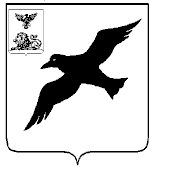 ГРАЙВОРОНСКИЙ ГОРОДСКОЙ ОКРУГСОВЕТ ДЕПУТАТОВ ГРАЙВОРОНСКОГО ГОРОДСКОГО ОКРУГАРЕШЕНИЕ« 28 » мая 2020 года                                                                                                     № 321Об утверждении Порядка организации и проведения на территории Грайворонского городского округа рейтингового голосования по выбору общественных территорий, подлежащих благоустройству в первоочередном порядкеВ соответствии со статьей 33 Федерального закона от 06.10.2003 № 131-ФЗ «Об общих принципах организации местного самоуправления в Российской Федерации», постановлением Правительства Белгородской области от              28 января 2019 года №34-пп «Об утверждении Порядка организации и проведения на территории Белгородской области рейтингового голосования по выбору общественных территорий, подлежащих благоустройству в первоочередном порядке (в ред. от 23 декабря 2019 года №589-пп)», Уставом Грайворонского городского округа и с целью участия населения Грайворонского городского округа в осуществлении местного самоуправленияСовет депутатов Грайворонского городского округа решил:1. Утвердить Порядок организации и проведения на территории Грайворонского городского округа рейтингового голосования по выбору общественных территорий, подлежащих благоустройству в первоочередном порядке (прилагается).3. Определить администрацию городского округа органом местного самоуправления, уполномоченным на осуществление организации и проведения голосования по общественным территориям Грайворонского городского округа.4. Считать утратившим силу решение Муниципального совета Грайворонского района Белгородской области от 28 декабря 2017 года №430 «О порядке организации и проведения тайного голосования по общественным территориям муниципального района «Грайворонский район» Белгородской области».5. Опубликовать настоящее решение в газете «Родной край» и в сетевом издании «Родной край 31» (rodkray31.ru), разместить на официальном сайте органа местного самоуправления Грайворонского городского округа (graivoron.ru).6. Контроль выполнения данного распоряжения возложить на постоянную комиссию Совета депутатов Грайворонского городского округа по экономическому развитию, муниципальной собственности  и развитию инфраструктуры городского округа (Головин А.А.).Председатель Совета депутатов Грайворонского городского округа 	                                     В.Н. ГорбаньПриложение к решению Совета депутатовГрайворонского городского округаот 28 мая 2020 года № 321ПОРЯДОКОРГАНИЗАЦИИ И ПРОВЕДЕНИЯ НА ТЕРРИТОРИИ ГРАЙВОРОНСКОГО ГОРОДСКОГО ОКРУГА РЕЙТИНГОВОГО ГОЛОСОВАНИЯ ПО ВЫБОРУ ОБЩЕСТВЕННЫХ ТЕРРИТОРИЙ, ПОДЛЕЖАЩИХ БЛАГОУСТРОЙСТВУ В ПЕРВООЧЕРЕДНОМ ПОРЯДКЕ1. Голосование по выбору общественных территорий Грайворонского городского округа, подлежащих благоустройству в соответствии с муниципальной программой «Формирования современной городской среды Грайворонского городского округа» (далее – «голосование по общественным территориям», «голосование»), проводится в целях определения общественных территорий, подлежащим благоустройству.2. Голосование может проводиться в форме:- голосование на счетных участках (далее – открытое голосование);- голосование с использованием сети Интернет (далее – интернет-голосование).Решение об определение адреса интернет-портала в сети Интернет для проведения интернет-голосования принимает администрация Грайворонского городского округа.Решение о проведении голосования (сбора предложений от населения) для определения общественных территорий, подлежащих в первоочередном порядке благоустройству. принимает общественная комиссия и публикует соответствующее сообщение на официальном сайте органов местного самоуправления Грайворонского городского округа в сети Интернет, в печатных изданиях, выпускаемых органами местного самоуправления.В сообщении указываются:1) дата и время проведения голосования;2) форма (открытое голосование и (или) интернет-голосование) и сроки голосования;3) места проведения голосования (адреса пунктов голосования (счетных участков), наименование и адрес интернет-портала в сети Интернет».При проведении интернет-голосования участникам голосования предоставляется возможность проголосовать удаленно (дистанционно) с использованием персональных стационарных и мобильных аппаратных средств выхода в сеть Интернет.3. Решение о назначении голосования подлежит опубликованию (обнародованию) в порядке, установленном для официального опубликования (обнародования) муниципальных правовых актов, и размещению на официальном сайте органов местного самоуправления Грайворонского городского округа в информационно-телекоммуникационной сети «Интернет» не менее чем за 5 дней до дня его проведения.5. Проведение рейтингового голосования организует и обеспечивает общественная комиссия, созданная распоряжением администрации Грайворонского городского округа.Общественная комиссия:1) при проведении открытого голосования обеспечивает изготовление бюллетеней для проведения голосования (бюллетени  печатаются на русском языке, наименования общественных территорий размещаются в бюллетене в алфавитном порядке). Форма бюллетеня для рейтингового голосования по выбору общественных территорий, подлежащих благоустройству в первоочередном порядке, представлена в приложение №3 к настоящему Порядку;2) обеспечивает работу электронного сервиса в сети Интернет в случае проведения интернет-голосования;3) формирует территориальные счетные комиссии и оборудует территориальные счетные участки;4) рассматривает обращения граждан по вопросам, связанным с проведением голосования;5) осуществляет иные полномочия.6. При формировании территориальной счетной комиссии учитываются предложений политических партий, иных общественных объединений, собраний граждан.Членами территориальной счетной комиссии не могут быть лица, являющиеся инициаторами по выдвижению проектов благоустройства, по которым проводится голосование.Количественный состав членов территориальных счетных комиссий определяется общественной комиссией и должен быть не менее 3-х членов комиссии.  В составе территориальной счетной комиссии назначаются председатель и секретарь территориальной счетной комиссии.Полномочия территориальной счетной комиссии прекращаются после опубликования (обнародования) результатов голосования.7.Бюллетени и иную документацию, связанную с подготовкой и проведением голосования, общественная муниципальная комиссия передает в территориальные счетные комиссии.  8. Рейтинговое голосование проводится на территориальных счетных участках и (или) в сети Интернет. На территориальном счетном участке оборудуются места для голосования и устанавливаются опечатанные ящики для голосования.Члены территориальных счетных комиссий составляют список граждан, пришедших на счетный участок (далее – список). В список включаются граждане Российской Федерации, достигшие 14-летнего возраста и имеющие место жительства на территории Грайворонского городского округа (далее – участник голосования). В списке рекомендуется указывать фамилию, имя и отчество участника голосования, серию и номер паспорта (реквизиты иного документа) участника голосования. В списке могут быть также предусмотрены, в том числе:- графа для проставления участником голосования подписи за полученный им бюллетень;- графа «Согласие на обработку персональных данных» для проставления участником голосования подписи о согласии участника голосования на обработку его персональных данных в соответствии с Федеральным законом от 27.07.2006 г. № 152-ФЗ «О персональных данных»;- графа для проставления подписи члена территориальной счетной комиссии, выдавшего бюллетень участнику голосования.Участники голосования участвуют в голосовании непосредственно. Каждый участник голосования имеет один голос.Голосование проводится путем внесения участником голосования в бюллетень любого знака в квадрат (квадраты), относящийся (относящиеся) к общественной территории (общественным территориям), в пользу которой (которых) сделан выбор. Участник голосования имеет право отметить в бюллетене любое количество проектов, но не более числа указанных в бюллетене.Голосование по общественным территориям является рейтинговым.10. Голосование проводится на территориальных счетных участках.Для получения бюллетеня участник голосования предъявляет паспорт гражданина Российской Федерации или иной документ и ставит подпись в списке за получение бюллетеня, а также расписывается в подтверждении согласия на обработку персональных данных.После этого в списке расписывается член территориальной счетной комиссии, выдавший участнику голосования бюллетень. Член территориальной счетной комиссии разъясняет участнику голосования порядок заполнения бюллетеня. При этом участнику голосования разъясняется, что он имеет право проголосовать не более, чем за число общественных территорий, указанных в бюллетене. Участник голосования ставит любой знак (знаки) в квадрате (квадратах) напротив общественной территории (общественных территорий), за которую (которые) он собирается голосовать.После заполнения бюллетеня участник голосования опускает его в ящик для голосования.11. Граждане и организации вправе самостоятельно проводить агитацию в поддержку общественной территории, определяя ее содержание, формы и методы, в том числе с учетом рекомендаций администрации Грайворонского городского округа. Агитационный период начинается со дня опубликования в средствах массовой информации распоряжения администрации Грайворонского городского округа о назначении голосования. 12. Подсчет голосов участников голосования осуществляется открыто и гласно и начинается сразу после окончания времени голосования. По истечении времени голосования председатель территориальной счетной комиссии объявляет о завершении голосования, и территориальная счетная комиссия приступает к подсчету голосов участников голосования.При подсчете голосов имеют право присутствовать представители органов государственной власти, органов местного самоуправления, общественных объединений, представители средств массовой информации, иные лица.Председатель территориальной счетной комиссии обеспечивает порядок при подсчете голосов.13. Непосредственный подсчет голосов участников голосования производится по находящимся в ящиках для голосования бюллетеням членами территориальной счетной комиссии. При этом фиксируется общее количество участников голосования, принявших участие в голосовании.Неиспользованные бюллетени погашаются путем отрезания нижнего левого угла. Количество неиспользованных бюллетеней фиксируется в итоговом протоколе территориальной счетной комиссии. При непосредственном подсчете голосов данные, содержащиеся в бюллетенях, оглашаются и заносятся в специальную таблицу, которая содержит перечень всех общественных территорий, представленных в бюллетенях, после чего суммируются.Недействительные бюллетени при подсчете голосов не учитываются. Недействительными считаются бюллетени, которые не содержат отметок в квадратах напротив общественных территорий, и бюллетени, в которых участник голосования отметил большее количество общественных территорий, чем предусмотрено, а также любые иные бюллетени, по которым невозможно выявить действительную волю участника голосования. Недействительные бюллетени подсчитываются и суммируются отдельно.В случае возникновения сомнений в определении мнения участника голосования в бюллетене такой бюллетень откладывается в отдельную пачку. По окончании сортировки территориальная счетная комиссия решает вопрос о действительности всех вызвавших сомнение бюллетенях, при этом на оборотной стороне  бюллетеня указываются причины признания его действительным или недействительным. Эта запись подтверждается подписью председателя территориальной счетной комиссии.14. При равенстве количества голосов, отданных участниками голосования за две или несколько общественных территории, приоритет отдается общественной территории, заявка на включение которой в голосование поступила раньше.15. После завершения подсчета действительные и недействительные бюллетени упаковываются в отдельные пачки, мешки или коробки, на которых указываются номер счетного участка, число упакованных действительных и недействительных бюллетеней.  Пачки, мешки или коробки с бюллетенями заклеиваются и скрепляются подписью председателя территориальной счетной комиссии.16. После проведения всех необходимых действий и подсчетов территориальная счетная комиссия устанавливает результаты голосования на своем счетном участке. Эти данные фиксируются в итоговом протоколе территориальной счетной комиссии. Территориальная счетная комиссия проводит итоговое заседание, на котором принимается решение об утверждении итогового протокола территориальной счетной комиссии. (Приложение №1)Итоговый протокол территориальной счетной комиссии подписывается всеми присутствующими членами территориальной счетной комиссии. Экземпляр итогового протокола территориальной счетной комиссии передается председателем территориальной счетной комиссии в общественную муниципальную комиссию.По решению общественной комиссии подсчет голосов участников голосования может осуществляться в общественной комиссии.17. Жалобы, обращения, связанные с проведением голосования, подаются в общественную муниципальную комиссию. Комиссия регистрирует жалобы, обращения и рассматривает их на своем заседании в течение десяти дней – в период подготовки к голосованию, а в день голосования – непосредственно в день обращения. По итогам рассмотрения жалобы, обращения заявителю направляется ответ в письменной форме за подписью председателя общественной комиссии.18. В итоговом протоколе территориальной счетной комиссии о результатах голосования на счетном участке (в итоговом протоколе общественной комиссии об итогах голосования в муниципальном образовании) указываются:1) число граждан, принявших участие в голосовании;2) результаты голосования (итоги голосования) в виде рейтинговой таблицы общественных территорий, вынесенных на голосование, составленной исходя из количества голосов участников голосования, отданных за каждую территорию;3) иные данные по усмотрению соответствующей комиссии.19. Установление итогов голосования по общественным территориям производится комиссией на основании протоколов территориальных счетных комиссий, и оформляется итоговым протоколом общественной комиссии. (Приложение №2)Установление итогов голосования общественной комиссией производится не позднее, чем через 3 дня  со дня проведения голосования. 20. После оформления итогов голосования по общественным территориям председатель общественной комиссии представляет главе администрации Грайворонского городского округа итоговый протокол результатов голосования.21. Итоговый протокол муниципальной счетной комиссии печатается на листах формата A4. Каждый лист итогового протокола должен быть пронумерован, подписан всеми присутствующими членами общественной комиссии, заверен печатью администрации Грайворонского городского округа и содержать дату и время подписания протокола. Итоговый протокол общественной комиссии составляется в двух экземплярах. Время подписания протокола, указанное на каждом листе, должно быть одинаковым. Списки, использованные бюллетени и протоколы территориальных счетных комиссий для голосования передаются на ответственное хранение в администрацию Грайворонского городского округа.22. Сведения об итогах голосования подлежат официальному опубликованию (обнародованию) в порядке, установленном для официального опубликования (обнародования) муниципальных правовых актов, и размещаются на официальном сайте Грайворонского городского округа и в  информационно-телекоммуникационной сети «Интернет».23. Документация, связанная с проведением голосования, в том числе списки граждан, принявших участие в голосовании, бюллетени, протоколы территориальных счетных комиссий, итоговый протокол в течение одного года хранятся в администрации Грайворонского городского округа, а затем уничтожаются. Списки граждан, принявших участие в голосовании, хранятся в сейфе, либо ином специально приспособленном для хранения документов месте, исключающем доступ к ним посторонних лиц.Приложение №1к Порядку организации и проведенияна территории Грайворонского городского округа рейтингового голосования по выборуобщественных территорий, подлежащихблагоустройству в первоочередном порядкеФОРМАИТОГОВОГО ПРОТОКОЛА ТЕРРИТОРИАЛЬНОЙ СЧЕТНОЙ КОМИССИИ О РЕЗУЛЬТАТАХ ГОЛОСОВАНИЯ ПО ОБЩЕСТВЕННЫМ ТЕРРИТОРИЯМ ГРАЙВОРОНСКОГО ГОРОДСКОГО ОКРУГАЭкземпляр № ______Голосование по проектам благоустройства общественных территорий Грайворонского городского округа, подлежащих благоустройству в соответствии с муниципальной  программой «Формирования современной городской среды на территории Грайворонского городского округа»«___» _________ 20__ годаИТОГОВЫЙ ПРОТОКОЛтерриториальной счетной комиссиио результатах голосованияТерриториальная счетная комиссия № ____________1. Число граждан, внесенных в список                                 цифрами прописьюголосования на момент окончанияголосования2. Число бюллетеней,                                                             цифрами   прописьювыданных территориальной счетнойкомиссией гражданам в день голосования3. Число погашенных                                                             цифрами   прописьюбюллетеней4. Число заполненных бюллетеней,                                      цифрами   прописьюполученных членами территориальной счетной комиссии5. Число недействительных                                                   цифрами   прописьюбюллетеней6. Число действительных                                                       цифрами   прописьюбюллетеней7. Наименование общественных территорий  <№ строки>  Наименование общественной территории  <Количество голосов> (цифрами/прописью)<№ строки>  Наименование проекта благоустройства  <Количество голосов> (цифрами/прописью)<№ строки>  Наименование общественной территории  <Количество голосов> (цифрами/прописью)<№ строки>  Наименование общественной территории  <Количество голосов> (цифрами/прописью)<№ строки>  Наименование общественной территории  <Количество голосов> (цифрами/прописью)<№ строки>  Наименование общественной территории  <Количество голосов> (цифрами/прописью)Председатель территориальнойсчетной комиссии                                   ____________  _________________                                                                          (ФИО)          (подпись)Секретарь территориальной счетной комиссии                                         ____________  _________________                                                                          (ФИО)          (подпись)Члены территориальной счетной комиссии:                                                                         ____________  _________________                                                                         ____________  _________________                                                                         ____________  _________________                                                                         ____________  _________________                                                                         ____________  _________________                                                                         ____________  _________________                                                                         ____________  _________________   Протокол подписан «__» ____ 20__ года в ____ часов ____ минутПриложение №2к Порядку организации и проведенияна территории Грайворонского городского округа рейтингового голосования по выборуобщественных территорий, подлежащихблагоустройству в первоочередном порядкеФОРМАИТОГОВОГО ПРОТОКОЛА ОБЩЕСТВЕННОЙ КОМИССИИ ОБ ИТОГАХ ГОЛОСОВАНИЯ ПО ОБЩЕСТВЕННЫМ ТЕРРИТОРИЯМ ГРАЙВОРОНСКОГО ГОРОДСКОГО ОКРУГАЭкземпляр № ______Голосование по проектам благоустройства общественных территорий Грайворонского городского округа, подлежащих благоустройству в соответствии с муниципальной  программой «Формирования современной городской среды Грайворонского городского округа»«___» _________ 20__ годаИТОГОВЫЙ ПРОТОКОЛобщественной комиссииоб итогах голосованияОбщественная муниципальная комиссияГрайворонского городского округа1. Число граждан, внесенных в списки                                  цифрами прописьюголосования на момент окончанияголосования (заполняется на основании данных территориальных счетных комиссий)2. Число бюллетеней,                                                             цифрами   прописьювыданных территориальными счетнымикомиссиями гражданам в день голосования (заполняется на основании данных территориальных счетных комиссий)3. Число погашенных                                                             цифрами   прописьюбюллетеней (заполняется на основании данных территориальных счетных комиссий)4. Число бюллетеней,                                                             цифрами   прописьюсодержащихся в ящиках дляголосования (заполняется на основании данных территориальных  счетных комиссий)5. Число недействительных                                                   цифрами   прописьюбюллетеней (заполняется на основании данных территориальных  счетных комиссий)6. Число действительных                                                       цифрами   прописьюбюллетеней (заполняется на основании данных территориальных счетных комиссий)7. Наименование общественных территорий  <№ строки>  Наименование общественной территории  <Количество голосов> (цифрами/прописью)<№ строки>  Наименование общественной территории  <Количество голосов> (цифрами/прописью)<№ строки>  Наименование общественной территории  <Количество голосов> (цифрами/прописью)<№ строки>  Наименование общественной территории  <Количество голосов> (цифрами/прописью)<№ строки>  Наименование общественной территории  <Количество голосов> (цифрами/прописью)<№ строки>  Наименование общественной территории     <Количество голосов> (цифрами/прописью)Председатель общественноймуниципальной комиссии                            ____________  _________________                                                                          (ФИО)          (подпись)Секретарь общественной муниципальной комиссии                                                        ____________  _________________                                                                          (ФИО)          (подпись)Члены общественной муниципальной комиссии:                                                                         ____________  _________________                                                                         ____________  _________________                                                                         ____________  _________________                                                                         ____________  _________________                                                                         ____________  _________________                                                                         ____________  _________________                                                                         ____________  _________________   Протокол подписан «__» ____ 20__ года в ____ часов ____ минут             Приложение №3к Порядку организации и проведенияна территории Грайворонского городского округа рейтингового голосования по выборуобщественных территорий, подлежащихблагоустройству в первоочередном порядкеПодписи двух членовтерриториальнойсчетной комиссии________________________БЮЛЛЕТЕНЬдля голосования повыбору общественных территорий, подлежащих включению в первоочередном порядке в муниципальную программу "Формирование современной городской среды на территории Грайворонского городского округа"  «____» __________ 20    года             Приложение №3к Порядку организации и проведенияна территории Грайворонского городского округа рейтингового голосования по выборуобщественных территорий, подлежащихблагоустройству в первоочередном порядкеПодписи двух членовтерриториальнойсчетной комиссии________________________БЮЛЛЕТЕНЬдля голосования повыбору общественных территорий, подлежащих включению в первоочередном порядке в муниципальную программу "Формирование современной городской среды на территории Грайворонского городского округа"  «____» __________ 20    года             Приложение №3к Порядку организации и проведенияна территории Грайворонского городского округа рейтингового голосования по выборуобщественных территорий, подлежащихблагоустройству в первоочередном порядкеПодписи двух членовтерриториальнойсчетной комиссии________________________БЮЛЛЕТЕНЬдля голосования повыбору общественных территорий, подлежащих включению в первоочередном порядке в муниципальную программу "Формирование современной городской среды на территории Грайворонского городского округа"  «____» __________ 20    годаРАЗЪЯСНЕНИЕ О ПОРЯДКЕ ЗАПОЛНЕНИЯ БЮЛЛЕТЕНЯ     Поставьте любые знаки (знак) в пустых квадратах (квадрате) справа от наименования общественной территории (общественных территорий) не более чем _ общественных территорий, в пользу которых  сделан выбор.    Бюллетень, в котором знаки  проставлены более чем в      квадратах   либо бюллетень,  в котором  знаки (знак)   не проставлены  ни в одном из квадратов - считаются недействительными. РАЗЪЯСНЕНИЕ О ПОРЯДКЕ ЗАПОЛНЕНИЯ БЮЛЛЕТЕНЯ     Поставьте любые знаки (знак) в пустых квадратах (квадрате) справа от наименования общественной территории (общественных территорий) не более чем _ общественных территорий, в пользу которых  сделан выбор.    Бюллетень, в котором знаки  проставлены более чем в      квадратах   либо бюллетень,  в котором  знаки (знак)   не проставлены  ни в одном из квадратов - считаются недействительными. РАЗЪЯСНЕНИЕ О ПОРЯДКЕ ЗАПОЛНЕНИЯ БЮЛЛЕТЕНЯ     Поставьте любые знаки (знак) в пустых квадратах (квадрате) справа от наименования общественной территории (общественных территорий) не более чем _ общественных территорий, в пользу которых  сделан выбор.    Бюллетень, в котором знаки  проставлены более чем в      квадратах   либо бюллетень,  в котором  знаки (знак)   не проставлены  ни в одном из квадратов - считаются недействительными. НАИМЕНОВАНИЕОБЩЕСТВЕННОЙ ТЕРРИТОРИИКРАТКОЕ ОПИСАНИЕ ОБЩЕСТВЕННОЙ ТЕРРИТОРИИ.НАИМЕНОВАНИЕОБЩЕСТВЕННОЙ ТЕРРИТОРИИКРАТКОЕ ОПИСАНИЕ ОБЩЕСТВЕННОЙ ТЕРРИТОРИИ.